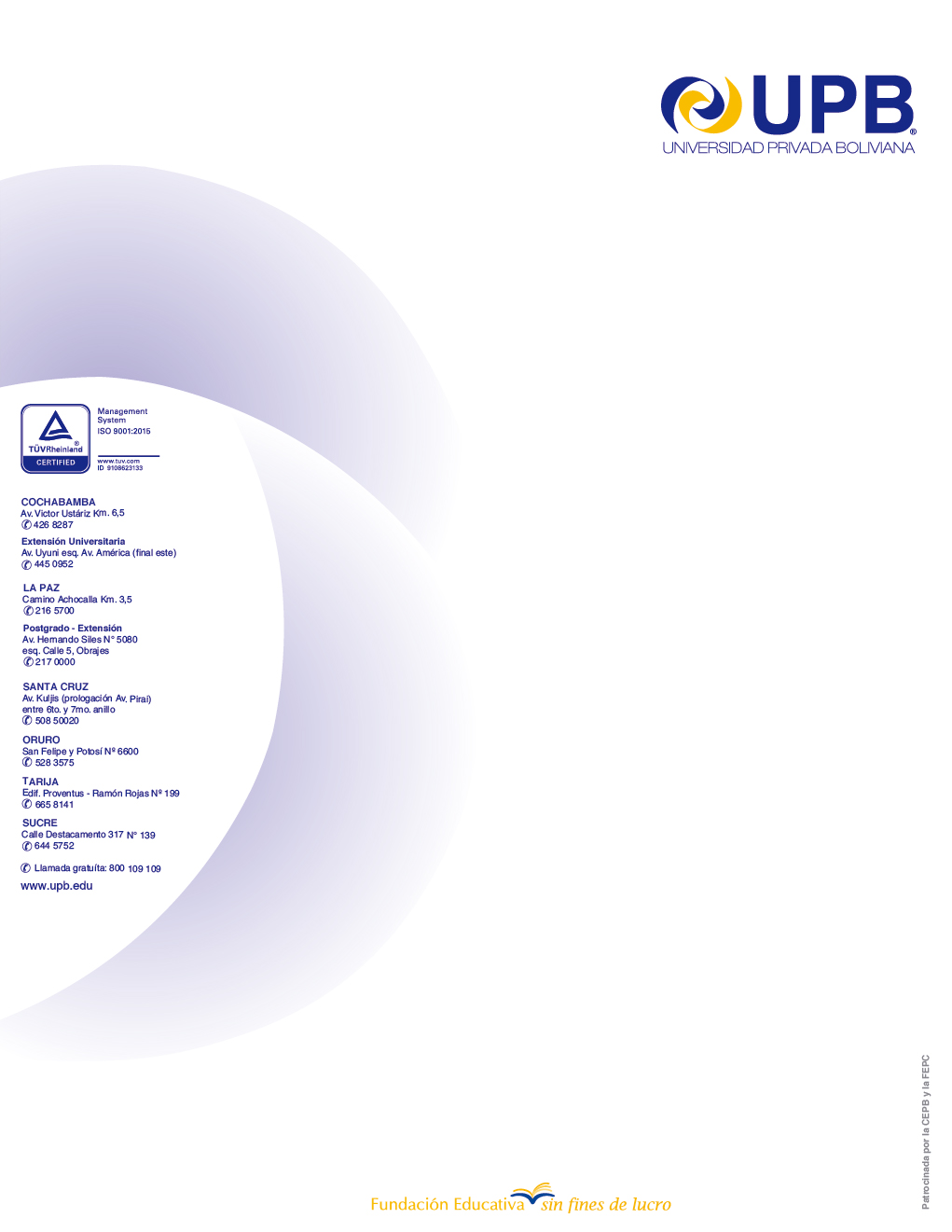 GA.DO.D.08 V 1.0Ciudad, fecha…Cite ……Señor(a)   ……………….						Ciudad o PaísDe nuestra mayor consideración:Mediante la presente le hago llegar nuestra más cordial invitación para impartir, la materia: XXXXXXXXXX, en modalidad virtual, que se llevará acabo del XX de XXX  al XX de XXXX del presente, en el programa de  XXXXXXXXXX, de la Universidad Privada Boliviana.Como parte de la preparación y ejecución de su materia, le agradeceré tenga la gentileza de realizar las siguientes actividades:Con al menos 14 días de anticipación, presentar el Sílabo de la materia en el formato oficial de programas virtuales, para revisión y aprobación del Director del Programa, al correo electrónico ………Estructurar la materia en la plataforma virtual de la UPB(https://www.upbvirtual.net/), siguiendo la guía de estructuración para programas virtuales y solicitar la aprobación del Director Académico con al menos siete días de anticipación a su inicio.Para estructurar el material de su curso/materia en UPB Virtual, tomar en cuenta las recomendaciones que se realizan en el documento “Guía Docente para Estructurar y Desarrollar Programas Virtuales” y el Reglamento Docente disponibles, junto a otros documentos de utilidad para el docente (formato del Sílabo, plantilla power point, fondo Zoom, guías docente, guía para registro de notas, etc.), en https://www.upb.edu/es/contenido/documentosdocentes . Le recordamos verificar que su  Curriculum Vitae, así como la documentación de respaldo (Títulos académicos, respaldo de experiencia laboral como docente o en su área de especialidad) estén cargados en nuestro sistema:  https://sistemas.upb.edu/curriculum, si tiene dudas que como hacerlo, puede ingresar el video tutorial: https://www.youtube.com/watch?v=Nl-2WMudZF8   El plazo máximo para subir las notas al sistema académico y entregar el acta calificaciones es de 10 días después de concluida la materia.  El acta de calificaciones firmada debe ser enviada en medio digital a mi persona, para proceder con la autorización de la cancelación de sus honorarios. Para coordinar cualquier aspecto relativo a la metodología, evaluación y otros temas académicos, le solicito contactarse con el Director Académico del programa.Con este particular motivo le saludo cordialmente …………………COORDINADOR DEL PROGRAMAAdj./Reglamento docente